FORMULARZ KANDYDATA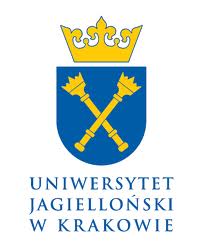 na wyjazd w ramach AEN - Utrecht NetworkDane personalneInformacja o studiachInformacja o wymianiePodpis studenta…………………………………………………………………..data i podpis studentaPotwierdzenie posiadania statusu studentaPotwierdzam, iż Pan/i (imię i nazwisko) …………………………………………………………………………………………………
jest wpisany/a na rok akademicki 2016/2017 i posiada status studenta.…………………………………………………………………..Data, podpis i pieczęć pracownika sekretariatu
obsługującego kierunek studiówZgoda Dyrektora Instytutu / Dziekana WydziałuWyrażam zgodę na wyjazd Studenta w ramach AEN-Utrecht Network w roku akademickim 2017/2018 w I semestrze / II semestrze (należy zaznaczyć właściwy semestr).…………………………………………………………………..Data, podpis i pieczęć Dyrektora Instytutu /
Dziekana Wydziału StudentaNazwisko:Imię:Telefon kontaktowy:E-mail:Wydział: Instytut: Kierunek studiów: Kierunek studiów: Rok studiów: Poziom studiów: (BA, MA)Planowany okres pobytu:I semestr roku 2017/2018 (lipiec-grudzień 2017)II semestr roku 2017/2018 (początek styczeń/luty 2018)Kierunek studiów na uczelni partnerskiej: Wybrane uniwersytety (Australia):1.2.3.